新学期に向けて　チェックリスト（4/27改訂版）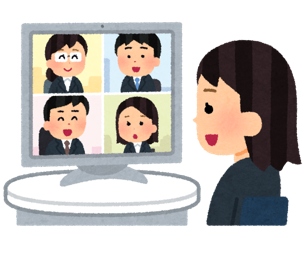 新型コロナウイルス流行拡大防止のため、外出の自粛等行っていることと思います。大学では、いよいよ5月7日（木）より遠隔での授業を開始することとなりました。授業再開に向けて、家の中でできる準備を進めましょう！状況は日々変わるので、必要に応じて内容を自分で編集しながら使ってください。（この資料は、4月13日に配布した資料を改定したものです。前回から変更した部分は黄色マーカーを引いています）▼使い方・印刷して、予定が決まり次第書き込む（部屋の壁に貼っておくと確認しやすいです！）・終わった項目にはチェックを入れる、○をつける、二重線を引くなど工夫して、こまめに達成感も味わいましょう繰り返し（こまめに）やること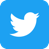 □ UECアカウントのメールチェック□ 大学HPの新着情報をチェック□ twitterのチェック　　　　　　　　　　　指定された〆切までにやること□ 履修登録(２年次以上の学生:人文・社会科目)　 4/1(水)  〜 5/15(金)□ 履修登録(全学年：人文科目以外のもの)　5/19(火) 〜 5/28(木)□【重要】UECアカウント2要素認証の設定　→5/7（木）遠隔授業開始日までに情報基盤センターHPの手順に従って設定（https://www.cc.uec.ac.jp/ug/ja/guidance/student.html）自分で締切りを決めてやること□ 履修科目のシラバスで評価方法等の確認（4月中にやっておくと◎！）□ 所属する類のガイダンスの日程確認→延期または類のWEBサイトで資料公開。自分の類のH Pで確認してください□ 教科書購入→大学生協HPから配送による購入可能となりました。　　　　　　　　（https://www.univcoop.jp/uec/info/info_58.html）□ 時間割を確定させる※遠隔授業に関して心配事等ありましたら、ぜひお早めに障害学生支援室に連絡してください。　私たちも試行錯誤ですが、一緒に解決していければと思っています。4 月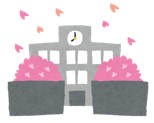 4 月4 月4 月4 月4 月4 月月火水木金土日2728第２外国語履修申請メール締切り（1年生のみ、19時まで）2930シラバス確認5 月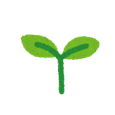 5 月5 月5 月5 月5 月5 月月火水木金土日123456【重要】UECアカウント二要素認証の設定〆切7授業開始日（遠隔授業開始日）89101112131415人文・社会科目履修登録締切り16171819履修登録期間開始（人文科目以外、5/28〆切）202122232425262728履修登録締切り293031